Deskripsi Singkat : Berisi mengenai penggunaan Huruf atau Tipografi secara umum dalam dunia desain komunikasi visual. Tipografi seringkali bersentuhan dengan elemen desain lainnya seperti Fotografi, Ilustrasi, warna dan bidang. Serta mampu mengaplikasikannya pada barang cetakan, web, televisi atau penggunaannya pada estetik elemen pada ambient media.Unsur Capaian Pembelajaran : Mahasiswa dapat menguasai jenis, anatomi dan karakter tipografi dan dapat diaplikasikan pada semua media, baik media cetak dan media digital. Komponen Penilaian : Kemampuan memilih jenis huruf, karakter huruf dan menggunakan serta mengaplikasikan huruf pada desain dan media.Kriteria Penilaian : Kemampuan memilih jenis huruf, karakter huruf dan menggunakan serta mengaplikasikan huruf pada desain dan media.Daftar Referensi : 1. Adi Kusrianto, Pengantar Desain Komunikasi Visual, Penerbit Andi,Yogyakarta, 20072. Graig, James, 1980, Designing with Type, Priman Publishing, London3. Perfect, Christoper, 1992, The Complete Typographer, Rockport Publisher, Massachusettes.4. Adi Kusrianto, Tipografi Komputer Untuk Desain Grafis, Penerbit Andi, Yogyakarta, 20045. Sulasmi Darmaprawira WA,Warna Teori dan Kreativitas Penggunaannya,Penerbit ITB,Bandung, 20026. Wucius Wong, Beberapa Asas Merancang Dwimatra, Penerbit ITB, Bandung, 1999RENCANA PEMBELAJARAN SEMESTER (RPS)Bobot UTS 20% & UAS 35%DESKRIPSI TUGAS RUBRIK PENILAIAN(Keterangan: format umum adalah yang di bawah ini, namun Prodi dapat membuat format tersendiri, sesuai dengan penilaian yang akan dibuat. Misalnya untuk penilaian presentasi atau penilaian praktek memiliki rubrik yang berbeda, jadi bisa lebih dari 1 rubrik untuk setiap mata kuliah)PENUTUPRencana Pembelajaran Semester (RPS) ini berlaku mulai tanggal 1Juli 2017, untuk mahasiswa UPJ Tahun Akademik 2017/ 2018  dan seterusnya. RPS ini dievaluasi secara berkala setiap semester dan akan dilakukan perbaikan jika dalam penerapannya masih diperlukan penyempurnaan.STATUS DOKUMEN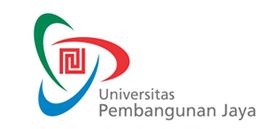 RENCANA PEMBELAJARAN SEMESTERF-0653F-0653RENCANA PEMBELAJARAN SEMESTERIssue/Revisi: A0RENCANA PEMBELAJARAN SEMESTERTanggal Berlaku: …RENCANA PEMBELAJARAN SEMESTERUntuk Tahun Akademik: 2017/2018RENCANA PEMBELAJARAN SEMESTERMasa Berlaku: 4 (empat) tahunRENCANA PEMBELAJARAN SEMESTERJml Halaman: Xx halamanMata Kuliah: TIPOGRAFIKode MK: VCD 203Program Studi: DKVPenyusun: Ratno Suprapto, M.Ds.Sks: 3Kelompok Mata Kuliah: MKKMingguKemampuan Akhir yang DiharapkanBahan Kajian(Materi Ajar)Bentuk PembelajaranKriteria/Indikator PenilaianBobot NilaiStandar Kompetensi Profesi1-2Mampu memahami prinsip dasar, sejarah dan anatomi Tipografi Image & visual, videodiskusi & praktikaMampu menguasai prinsip dasar, sejarah dan anatomi Tipografi 5%kompetensi Khusus3-5Mampu memahami dan menguasai prinsip  dan jenis-jenis tipografi Image & visual, videodiskusi & praktikaMampu memahami dan memilih jenis font yang tepat sesuai tema.  10%kompetensi  khusus6-7Mampu memahami dan menguasai prinsip mengaplikasikan huruf pada media cetak IImage & visual, videodiskusi & praktikaMampu merancang media stationary design dengan pendekatan tipografi10 %kompetensi khusus8-10Mampu memahami dan menguasai prinsip mengaplikasikan huruf pada media cetak IIImage & visual, videodiskusi & praktikaMampu merancang media kemasan/packaging design dengan pendekatan tipografi10%kompetensi khusus11-12Mampu memahami dan menguasai prinsip mengaplikasikan huruf pada media DigitalImage & visual, videodiskusi & praktikaMampu merancang media kemasan/packaging design dengan pendekatan tipografi10 %kompetensi khusus13-14Mampu memahami dan menguasai prinsip mengaplikasikan huruf pada environment dan ambient media Image & visual, videodiskusi & praktikaMampu mengaplikasikan tipografi pada perancangan media promosi.15 %kompetensi khususMata Kuliah:  DESAIN KOMUNIKASI VISUAL PENCITRAAN (BRANDING)Kode MK: VCD 401Minggu ke:  2, 5, 7, 10, 12, 14Tugas ke: 1-6Tujuan Tugas:Mahasiswa mampu merancang identitas visual merek dan strategi visual branding.Uraian Tugas:Membuat anatomi hurufMembuat aplikasi huruf Mengolah dan menyatukan huruf dengan gambar/objekMengolah dan mengaplikasikan huruf pada media promosiKriteria Penilaian:Kemampuan analisa, metodologi desain, kreativitas perancangan dan aplikasi.Jenjang/GradeAngka/SkorDeskripsi/Indikator KerjaA             A- 90 - 100 80 - 89 Mampu menyelesaikan tugas dengan baik melebihi target capaian disertai proses lengkapB+ B            B -75 - 7970 - 7465 - 69Menyelesaikan tugas dengan baik sesuai target capaianC+C             C- 60 - 64 55 - 59 50 - 54Menyelesaikan tugas dibawah standar target capaian             D 30 - 49Menyerahkan tugas melewati batas waktu, tidak memenuhi standar minimal capaian                  E0Tidak mengerjakan tugas atau mengikuti ujian tertulis maupun praktikaProsesPenanggung JawabPenanggung JawabTanggalProsesNamaTandatanganTanggalPerumusanRatno Suprapto, M.Ds.Dosen Penyusun/PengampuPemeriksaan & PersetujuanDrs. Deden Maulana, M.Ds.Ketua ProdiPenetapanProf. Emirhadi SugandaWakil Rektor